Grupa „Motylki”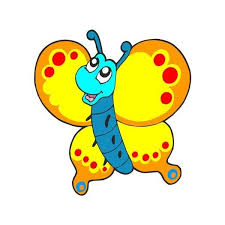 Styczeń, tydzień 4Temat tygodnia: „Zabawy na śniegu”Zamierzania  wychowawczo-dydaktyczne (cele główne):rozwijanie aktywności twórczej,zapoznanie z literą n: małą i wielką, drukowanąpoznawanie niebezpieczeństw podczas zabaw na śniegu,rozwijanie sprawności fizycznejrozwijanie umiejętności klasyfikowania,kształtowanie poczucia rytmuzapoznanie z wybranymi sportami zimowymi, ukazywanie konsekwencji nieprzestrzegania zakazów dotyczących zimowych zabaw,rysowanie do wysłuchanego tekstu.